Publicado en Madrid el 31/05/2023 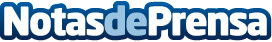 Astaxantina: el antioxidante más potente e imprescindible para los amantes del deporte al aire libre Se trata de un potente antioxidante que favorece la recuperación tras la práctica de ejercicio físico. Ha demostrado ser eficaz en el cuidado de la visión, al limitar la fatiga ocular, y de la piel al prevenir el envejecimiento cutáneo, órganos que están constantemente expuestos a la luz solar. La astaxantina de Cuure es extraída de la microalga Haematococcus Pluvialis gracias al proceso patentado AstaPure®Datos de contacto:Carmen Lindo673020315Nota de prensa publicada en: https://www.notasdeprensa.es/astaxantina-el-antioxidante-mas-potente-e Categorias: Nacional Nutrición Sociedad Consumo Fitness Bienestar http://www.notasdeprensa.es